Н А К А З       09.09.2016                                                                                                      № 198      Про проведення районного       етапу шкільного чемпіонату      команд клубу веселих та кмітливих          Згідно з річним планом роботи Управління освіти на 2016  рік та з метою розвитку молодіжного руху клубу веселих та кмітливих  у місті Харкові,  а також створення умов для творчого, інтелектуального і духовного розвитку учнівської молодіНАКАЗУЮ:1.Провести районний етап шкільного чемпіонату команд клубу веселих та кмітливих (далі – КВК) 19 жовтня 2016 року о 14.30 на базі Харківської спеціалізованої спеціалізованої школи  І-ІІІ ступенів № 18  Харківської міської ради Харківської області (далі ХСШ №18) відповідно до Положення про чемпіонат шкільних команд  клубу веселих та кмітливих міста Харкова (додаток 1) .2.  Затвердити  cклад оргкомітету та журі конкурсу (додатки №№ 2,3).3.  Директору  ХСШ № 18 Стеценко І.Ю. створити  необхідні умови щодоорганізації  і  проведення  КВК.4.  Директорам загальноосвітніх навчальних закладів:   4.1.Забезпечити участь шкільної команди у КВК                                                                                                                                                                                 19.10.2016    4.2. Надати заявки на участь у районному етапі шкільного чемпіонату    команд  КВК до оргкомітету (додаток 4).                                                                                                                                            До 02.10.2016    5. Методисту методичного центру Сниткіній Т.І.5.1. Здійснити організаційно – методичне забезпечення проведення  КВК.5.2. Провести нагородження команд – переможців                                                                                                             19.10.2016Завідувачу лабораторією інформаційних технологій в освіті Зубахіну І.М. розмістити цей наказ на сайті Управління освіти.                                                                                                            До 16.09.2016 7.  Контроль за виконанням даного наказу покласти на завідувача      методичним центром Ляліну Т.Є. Начальник Управління освіти                                         І.І. ГорбачоваЗ наказом ознайомлені: Ляліна Т.Є.Сниткіна Т.І.Стеценко І.Ю.Зубахін І.М.      Сниткіна Т.І.., 7349841                                                                                        Додаток 1                                                                                                                                                                       до наказу Управління освіти                                                                        від 09.09.2016 № 198Положенняпро проведення міського шкільного чемпіонатукоманд клубу веселих та кмітливих у 2016/2017 н.р. 1. Загальні положення.1.1. Чемпіонат шкільних команд клубу веселих та кмітливих міста Харкова (далі – Чемпіонат КВК) проводиться з метою консолідації зусиль зацікавлених органів виконавчої влади та молодіжних громадських організацій в розвитку молодіжного руху КВК у місті Харкові, створення умов для творчого, інтелектуального і духовного розвитку учнівської молоді.1.2. Головними завданнями Чемпіонату КВК є:виховання в учнівської молоді патріотизму, любові до України;формування особистості, її соціальної зрілості;пошук, розвиток і підтримка талановитої, обдарованої учнівської молоді;задоволення потреб молоді в професійному самовизначенні, творчій самореалізації;пропаганда та популяризація руху КВК в Україні;організація змістовного дозвілля учнівської молоді, створення сприятливих умов для реалізації її творчого потенціалу;визначення кращих команд КВК міста Харкова.1.3. Чемпіонат КВК проводиться Харківською міською радою: Департаментом освіти, Департаментом у справах сім’ї, молоді та спорту та Харківським міським центром дозвілля молоді за участю інших органів виконавчої влади та громадських організацій, які виявляють бажання надати організаційну, фінансову чи іншу допомогу в проведенні чемпіонату КВК.1.4. Безпосереднє керівництво Чемпіонатом КВК здійснює оргкомітет (додаток).Порядок і терміни проведення Чемпіонату КВК.2.1. Чемпіонат КВК за темою «Сезон мандрів» в 2016/2017 н. р.  організовується і проводиться оргкомітетом відповідного рівня під творчим керівництвом редакторів Харківської відкритої міської молодіжної ліги КВК, протягом навчального року, поетапно;1-й етап (відбірковий) – у районах міста вересень – жовтень поточного року;2-й етап – міський,    жовтень 2016 – квітень 2017 року;2.2. Для проведення 1-го і 2-го етапів Чемпіонату КВК спільним рішенням організаторів створюються відповідні оргкомітети.Оргкомітети 1-го і 2-го етапів Чемпіонату КВК:здійснюють координацію підготовки та проведення ігор Чемпіонату КВК;визначають журі;створюють призовий фонд для переможця;забезпечують висвітлення Чемпіонату КВК у регіональних засобах масової інформації;залучають до участі в організації та проведенні чемпіонату місцеві (районні, міські) відділення молодіжних організацій. Оргкомітети 1-го етапу Чемпіонату КВК подають оргкомітету 2-го етапу графіки проведення ігор, заведену інформацію про проведені ігри за адресою: місто Харків, КЗ „Україна”, вул. Сумська, 35  Харківський міський центр дозвілля молоді 705-08-16, 705-08-15.2.3. Координаторами від засновників Ліги призначаються Подкосова-Фокіна А.О. – художній керівник ХМЦДМ і Дзюба Т.В. методист науково-методичного педагогічного центру Департаменту освіти Харківської міської ради 2.4. Склад команди – не більше 15 школярів віком до 17 років;2.6. Оргкомітет залишає за собою право зміни схеми проведення Чемпіонату КВК у залежності від творчого рівня команд-учасниць.2.7. Жарти, репризи та інші наслідки творчої діяльності вперше показані командою у рамках сезону стають інтелектуальною власністю цієї команди КВК.3. Учасники Чемпіонату КВК.3.1. До участі у Чемпіонаті КВК запрошуються команди навчальних закладів (загальноосвітніх, позашкільних, професійно-технічних) і збірні команди за умови подання заявки до оргкомітетів 1-го та 2-го етапів за формою (додаток до п.3.1.).3.2. До участі у 2-му етапі (міському) допускаються переможці 1-го етапу Чемпіонату КВК.3.3. Оргкомітет 2-го етапу має право запросити ще декілька команд (також з інших міст) , рівень яких дозволяє їм грати у 2-му етапі.3.4. Оргкомітет 2-го етапу має право подати 1-2 своїх представників на ігри 1-го етапу до журі.	                           4. Права та обов’язки учасників Чемпіонату КВК.4.1. Команда-учасниця має право:подавати свої пропозиції та зауваження з питань організації Чемпіонату КВК в оргкомітет (за виключенням питань стосовно журі);отримати завдання на наступну гру Чемпіонату КВК не пізніше ніж за 3 тижні до проведення гри.4.2. Команда-учасниця зобов’язана:брати участь у попередньому перегляді програм, заздалегідь надавши друкований примірник сценаріїв усіх підготовлених конкурсів режисерсько - постановочній групі;бережно ставитися до обладнання репетиційних, концертних залів і помешкань, наданих оргкомітетом, а в випадку поломки майна відшкодувати збитки;4.3. Команді-учасниці забороняється використовувати заздалегідь надруковані або озвучені зі сцени жарти інших команд у своїх сценарних розробках, а також афоризми, анекдоти і т.д.4.4. У разі систематичного порушення п. 4.2 – 4.3. оргкомітет Чемпіонату КВК має право прибігти до штрафних санкцій аж до зняття команди-учасниці з Чемпіонату.5. Журі Чемпіонату КВК.5.1. Чисельний склад журі чемпіонату КВК – 5-9 осіб.5.2. Журі: оцінює виступ команд залежно від конкурсів за 5-бальною системою;оформлює рішення про результати ігор Чемпіонату КВК у вигляді протоколу.5.3. Журі оцінює виступи команд за критеріями:авторська та виконавська майстерність;артистизм виконання та гумор;сценічна культура;дикція;художній рівень виконання;оригінальність постановки;розкриття теми;якість музичного оформлення. 5.4. Рішення журі перегляду та оскарженню не підлягає.6. Визначення і нагородження переможців.6.1. На кожному етапі Чемпіонату КВК відповідно до результатів ігор визначаються переможці та призери.6.2. Кращі учасники та активісти Чемпіонату КВК можуть бути нагородженні дипломами та призами за рішенням оргкомітету.6.3. Переможець 2-го (міського) етапу чемпіонату КВК запрошується взяти участь у заключній грі сезону Харківської відкритої міської молодіжної ліги КВК – Кубку  володарів Кубків.                                                                             Додаток 2                                                                                                                                                                           до наказу Управління освіти                                                                                   від 09.09.2016 № 198Склад організаційного комітетурайонного етапу шкільного чемпіонату команд клубу веселих та кмітливих   Голова оргкомітету:        Ляліна Т.Є. – завідувач методичним центром  Управління   освіти    Члени оргкомітету:        Стеценко І.Ю. – директор ХСШ № 18;        Сниткіна Т.І. –  методист  методичного центру Управління  освіти                                                                   Додаток 3                                                                       до наказу Управління освіти                                                             від 09.09.2016 № 198Склад журірайонного етапу шкільного чемпіонату команд клубу веселих та кмітливих Голова журі:  Зубрицька О.І.  –   головний спеціаліст Управління освіти                                                            Члени журі: Краснобай О.С. – редактор шкільної ліги КВК, завідувач культурно –     масовим відділом  КЗ «Харківський міський центр дозвілля молоді»  (за    згодою); Сниткіна Т.І. –  методист методичного центру Управління освіти; Лінніченко Т.А. – методист методичного центру Управління освіти; Нестеренко Н.М. – методист методичного центру Управління освіти; Толчинська Л.В. –  методист Комунального закладу Центр позашкільної освіти                                     «Старт»;     Герасименко В.В. – методист Центру дитячої та юнацької творчості №5;                                                                   Додаток 4                                                                     до наказу Управління освіти                                                          від 09.09.2016 № 198                                                                                     Голові оргкомітету                                                                                      районного етапу                                                                                      шкільного чемпіонату                                                                                     команд КВКЗ А Я В К Акоманди _________________________________________________________(повна назва команди)на  участь у районному етапі шкільного чемпіонату команд Клубу веселих та кмітливихЗНЗ _______________Список учасників команди:Капітан команди ________________________________________________________Керівник команди (супровідник) _________________________________________					Місце роботи, телефонДиректор  ЗНЗ ___________________________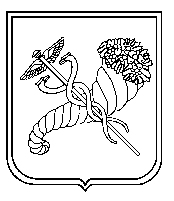 №з/пП І БДата народженняВік учасникаКлас